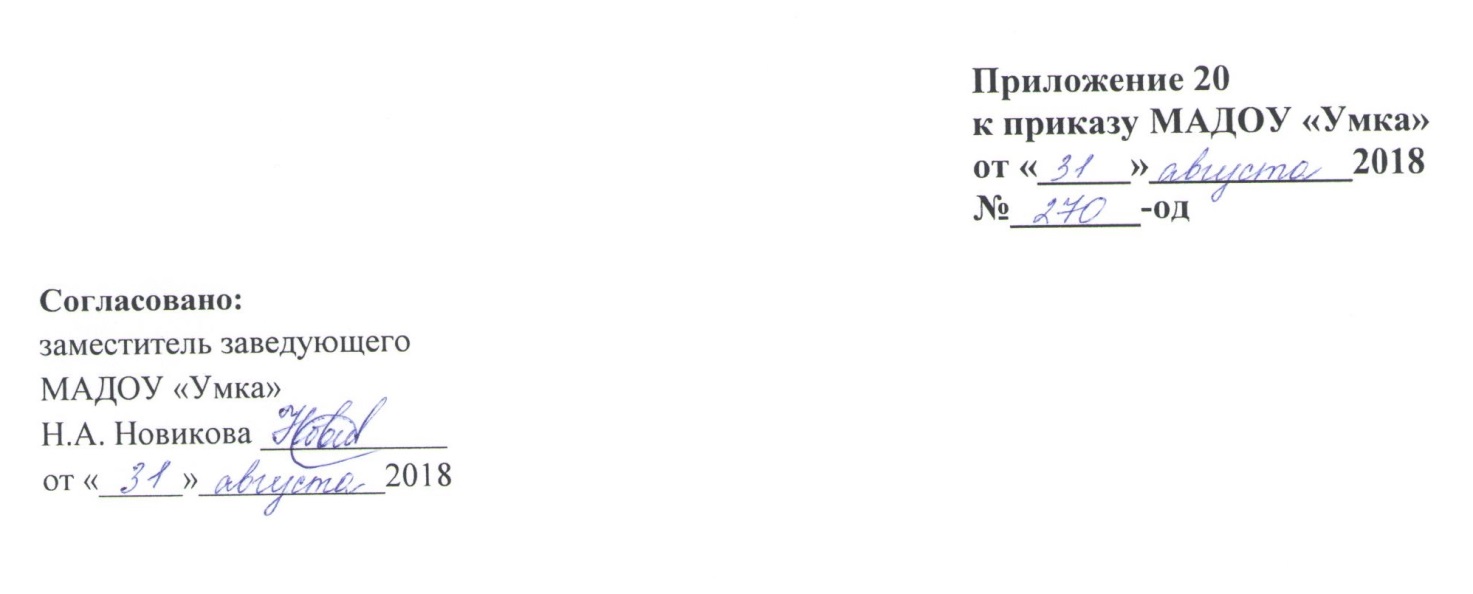 Рабочая программапо разделу «Лепка» образовательной области «Художественно – эстетическое развитие»для подготовительной к школе группы1 непрерывная образовательная деятельность в неделю  (всего 36 непрерывных образовательных деятельностей в год)Составитель:воспитательМАДОУ «Умка»Москалёва О.М.2018-2019 учебный год                                                                 Пояснительная записка.          Рабочая программа по разделу «Лепка» образовательной области «Художественно-эстетическое развитие» для детей подготовительной группы, составлена на основе основной образовательной программы дошкольного образования МАДОУ «Умка».Программа рассчитана на проведение непрерывной образовательной деятельности (НОД) 36 раз в год, 1 раз в неделю, длительность проведения НОД - 30 минут.          Актуальность заключается в том, что содержание программы соответствует основным положениям возрастной психологии и дошкольной педагогики и выстроено по принципу развивающего образования, целью которого является развитие ребенка и обеспечивает единство воспитательных, развивающих и обучающих целей и задач. Рабочая программа определяет содержание и организацию воспитательно-образовательного процесса для детей подготовительной группы.Новизна программы заключается в том, что в основу положено использование разнообразных нетрадиционных техник изобразительного искусства, что позволяет ребенку в увлекательной форме развивать и совершенствовать свои способности, обеспечивает ситуацию успеха в видах деятельности, требующих проявления творческих способностей.Педагогическая целесообразность данной программы обусловлена тем, что она соответствует целям и задачам МАДОУ «УМКА».           Целью данной программы является формирование интереса к эстетической стороне окружающей действительности, эстетического отношения к предметам и явлениям окружающего мира, произведениям искусства; воспитание интереса к художественно-творческой деятельности.          Задачи:Развивать творчество детей; учить свободно использовать для создания образов предметов, объектов природы, сказочных персонажей разнообразные приемы; продолжать учить передавать форму основной части, их пропорции, позу, характерные особенности изображаемых объектов.Продолжать формировать умение передавать характерные движения человека и животных, создавать выразительные образы.Учить детей создавать скульптурные группы из двух-трех фигур, развивать чувство композиции, умение передавать пропорции предметов, их соотношение по величине, выразительность поз, движений, деталей.Продолжать развивать навыки декоративной лепки; учить использовать разные способы лепки; учить при лепке из глины расписывать пластину, создавать узор стекой; создавать из глины, разноцветного пластилина предметные и сюжетные, индивидуальные и коллективные композиции.                                    Особенности организации образовательного процессаИзобразительная деятельность является частью всей воспитательно-образовательной работы в ДОУ и взаимосвязана со всеми другими ее направлениями: ознакомлением с окружающим миром, социальными явлениями, природой во всем ее многообразии; ознакомлением с разными видами искусства, как классического, современного, так и народного, включая литературу, а также разнообразными видами деятельности детей. На всех НОД важно развивать активность и самостоятельность детей, вызывать стремление создавать что-то полезное для других, порадовать детей и взрослых. Следует побуждать детей вспоминать, что они видели интересного вокруг, что им понравилось; учить сравнивать предметы; спрашивать, активизируя опыт детей, что похожее они уже делали, как они это делали; вызывать ребенка для показа всем детям, как можно изобразить тот или иной предмет.Особое значение в подготовительной группе приобретает рассматривание созданных детьми изображений и их оценка. При рассматривании с детьми созданного сюжетного изображения следует обратить их внимание на то, как передан сюжет, какие изображения в него включены, соответствуют ли они содержанию выбранного эпизода.Отличительные особенности организации образовательного процессаОтличительные особенности заключаются в том, что программа составлена с учетом интеграции образовательных областей:               Сопутствующие формы работы при организации образовательного процесса                                   Принципы и подходы к формированию программы:развивающего обучения и научного положения Л. С. Выготского о том, что правильно организованное обучение «ведет» за собой развитие. Воспитание и психическое развитие не могут выступать как два обособленных, независимых друг от друга процесса, но при этом «воспитание служит необходимой и всеобщей формой развития ребенка» (В.В. Давыдов);культуросообразности - учет национальных ценностей и традиций в образовании, восполнение недостатков духовно-нравственного и эмоционального воспитания. Образование рассматривается как процесс приобщения ребенка к основным компонентам человеческой культуры; научной обоснованности и практической применимости (содержание Программы соответствует основным положениям возрастной психологии и дошкольной педагогики);критерия полноты, необходимости и достаточности (позволяет решать поставленные цели и задачи при использовании разумного «минимума» материала);единства воспитательных, развивающих и обучающих целей и задач процесса образования детей дошкольного возраста, в ходе реализации которых формируются такие качества, которые являются ключевыми в развитии дошкольников;интеграции образовательных областей в соответствии с возрастными возможностями и особенностями детей, спецификой и возможностями образовательных областей;комплексно-тематического построения образовательного процесса;построения образовательного процесса на адекватных возрасту формах работы с детьми. Основной формой работы с дошкольниками и ведущим видом их деятельности является игра;учета соблюдения преемственности между всеми возрастными дошкольными группами и между детским садом и начальной школой;варьирования образовательного процесса в зависимости от региональных особенностей;решения программных образовательных задач в совместной деятельности взрослого и детей, и самостоятельной деятельности дошкольников не только в рамках непрерывной образовательной деятельности, но и при проведении режимных моментов.                                         Учебно - тематический планСодержание рабочей программыРазвивать творчество детей; учить свободно использовать для создания образов предметов, объектов природы, сказочных персонажей разнообразные приемы, усвоенные ранее; продолжать учить передавать форму основной части и других частей, их пропорции, позу, характерные особенности изображаемых объектов; обрабатывать поверхность формы движениями пальцев и стекой.Продолжать формировать умение передавать характерные движения человека и животных, создавать выразительные образы.Учить детей создавать скульптурные группы из двух-трех фигур, развивать чувство композиции, умение передавать пропорции предметов, их соотношение по величине, выразительность поз, движений, деталей.Декоративная лепка. Продолжать развивать навыки декоративной лепки; учить использовать разные способы лепки (налеп, углубленный рельеф), применять стеку. Учить при лепке из глины расписывать пластину, создавать узор стекой; создавать из глины, разноцветного пластилина предметные и сюжетные, индивидуальные и коллективные композиции.                                                     Педагогический мониторинг.Педагогическая диагностика проводится на основе диагностического пособия Афонькиной Ю.А. Педагогический мониторинг в новом контексте образовательной деятельности. Изучение индивидуального развития детей / Ю.А. Афонькина. – Волгоград: Учитель, 2015. Мониторинг проводится 2 раз в год (сентябрь, май) в форме наблюдения, беседы, игры в целях дальнейшего планирования педагогических действий.Предлагаемая в данном диагностическом журнале модель педагогической диагностики индивидуального развития детей разработана с учетом образовательных областей и их приоритетных направлений, определенных ФГОС ДО. В каждой образовательной области в контексте определенных направлений выделены уровни эффективности педагогического воздействия, то есть педагогическая диагностика предполагает не ранжирование детей по их достижениям, а выявление целесообразности и полноты использования педагогами образовательных ресурсов для обеспечения развития каждого ребенка.С учетом того факта, что в раннем и дошкольном возрасте основные линии психического развития находятся в стадии становления и, как следствие, их показатели могут быть недостаточно устойчивы, зависимы от особенностей микросоциума, здоровья ребенка, его эмоционального состояния на момент диагностики, в методике предлагаются наряду с устоявшейся уровневой градацией (высокий, средний, низкий) промежуточные уровни эффективности педагогических воздействий: средний/высокий, низкий/средний, низший/низкий; это позволяет сделать диагностику точнее. Содержание уровней разработано с учетом преемственности в отношении каждой возрастной группы от 2 до 7 лет, что позволяет сделать педагогический мониторинга систематическим, «пролонгированным» и отразить историю развития каждого ребенка в условиях образовательной деятельности. Итоги диагностики фиксируются в карте оценки уровней эффективности педагогических воздействий (Приложение 1)Программно-методическое обеспечение:СРЕДСТВА ОБУЧЕНИЯУчебно-наглядные пособия:Плакаты;Фотографии;Открытки;Муляжи;Иллюстрации.Оборудование:Пластилин;Глина;Дощечки для лепки;Стеки;Салфетки.Для педагогов:Общеобразовательная программа дошкольного образования «От рождения до школы» под редакцией Н. Е. Вераксы, Т.С. Комаровой, М А. Васильевой.Т.С. Комарова «Изобразительная деятельность в детском саду» подготовительная к школе группа. М.: МОЗАИКА-СИНТЕЗ, 2014г. Серия: «Дымковская игрушка» М.: Мозаика – Синтез, 2006.Диагностическое пособие Афонькиной Ю.А. Педагогический мониторинг в новом контексте образовательной деятельности. Изучение индивидуального развития детей / Ю.А. Афонькина. – Волгоград: Учитель, 2015.                                                                       Карта оценки уровней эффективности педагогических воздействий                                            Приложение1Образовательная область «Художественно-эстетическое развитие»Возрастная группа:                                                                                                      Воспитатели: Дата заполнения: Начало года: В.у. -    %,  С.у. –   %,   Н.у. -   %         Конец года: В.у. –   % ,  С.у. –   %,,   Н.у. –   %                     Календарно – тематическое планирование непрерывной образовательной деятельности по разделу «Лепка»      Приложение 2образовательной области «Художественно-эстетическое развитие» для подготовительной к школе группы.Виды интеграции образовательной области «Художественно – эстетическое развитие»Виды интеграции образовательной области «Художественно – эстетическое развитие»По задачам и содержанию психолого-педагогической работыПо  средствам организации и оптимизации образовательного процесса«Социально – коммуникативное развитие»развитие свободного общения со взрослыми и детьми по поводу процесса и результатов продуктивной деятельности.формирование трудовых умений и навыков, адекватных возрасту воспитанников, трудолюбия в различных видах продуктивной деятельности.«Познавательное развитие» формирование целостной картины мира, расширение кругозора в части изобразительного искусства, творчества.  «Художественно – эстетическое развитие»- развитие детского творчества, приобщение к различным видам искусства.Содержание и результаты всех областей программы могут быть обогащены и закреплены с использованием средств продуктивной деятельности детей.использование музыкальных и художественных произведений для обогащения содержания области «Художественно – эстетического развития».Задачи и содержание работыФормы работыФормы организации детей                                       Непрерывная образовательная деятельность                                       Непрерывная образовательная деятельность                                       Непрерывная образовательная деятельностьЛепкаИзготовление украшений для группового помещения к праздникам, предметов для игры, сувениров.Создание макетов, коллекций и их оформление.Украшение предметов для личного пользования.Рассматривание эстетически привлекательных предметов (овощей, фруктов, деревьев, цветов и др.), узоров в работах народных мастеров и произведениях декоративно-прикладного искусства, произведений книжной графики, иллюстраций, произведений искусства, репродукций с произведений живописи и книжной графики.Дидактические игры.Организация выставок работ народных мастеров и произведений декоративно-прикладного искусства, книг с иллюстрациями художников (тематических и персональных), репродукций произведений живописи и книжной графики, тематических выставок (по временам года, настроению и др.).Обсуждение (произведений искусства, средств выразительности и др.).Групповая№НОДТема НОДКоличество НОДВ том числе практическая НОД1.«Ветка рябины»112.«Рыжая красавица»113.«Осень в лесу»114.«Барельеф – цветы»115.«Мы весело танцуем на празднике»116.«Животные нашего леса»117.«Добрый доктор Айболит»118.«Фигурка человека в движении»119.«Сказочная птица»1110.«Дружат дети всей Земли»1111.«Любимая игрушка»1112.«Моя мама»1113.«Авиация»1114.«Все имеют общие права»(лепка миниатюр в спичечном коробке)1115.«Щелкунчик»1116.«Дед Мороз спешит на ёлку»1117.«Чайный сервиз для кукол»1118.«Птицы в кормушке»1119.«Мы – изобретатели»1120.«У лукоморья дуб зеленый»1121.«Пограничник с собакой»1122.«Праздничная посуда»1123.«Чудо-цветок»1124.«Морская стихия»1125.«Жаворонки»1126.«Кот, петух и лиса»1127.«На зарядку становись!»1128.«Зимние Олимпийские игры в стране Смешариков».1129.«Лети, ракета, ввысь»1130.«Ворона»1131.По замыслу1132.«Пограничник с собакой»1133.«Эмблема  моей семьи»1134.«Моя семья»1135.«Божья коровка на ромашке»1136.«На прогулке»11ИТОГО:ИТОГО:3636№ п/п             Фамилия,                 Имя              ребенкаНаправления реализации образовательной области «Художественно-эстетическое развитие»Направления реализации образовательной области «Художественно-эстетическое развитие»Направления реализации образовательной области «Художественно-эстетическое развитие»Направления реализации образовательной области «Художественно-эстетическое развитие»Направления реализации образовательной области «Художественно-эстетическое развитие»Направления реализации образовательной области «Художественно-эстетическое развитие»Направления реализации образовательной области «Художественно-эстетическое развитие»Направления реализации образовательной области «Художественно-эстетическое развитие»Направления реализации образовательной области «Художественно-эстетическое развитие»Направления реализации образовательной области «Художественно-эстетическое развитие»Направления реализации образовательной области «Художественно-эстетическое развитие»Направления реализации образовательной области «Художественно-эстетическое развитие»Направления реализации образовательной области «Художественно-эстетическое развитие»Направления реализации образовательной области «Художественно-эстетическое развитие»Личный уровеньЛичный уровень№ п/п             Фамилия,                 Имя              ребенкаРазвитие предпосылок ценностно-смыслового восприятия и понимания произведений искусства, мира природыРазвитие предпосылок ценностно-смыслового восприятия и понимания произведений искусства, мира природыСтановление эстетического отношения к окружающему мируСтановление эстетического отношения к окружающему мируФормирование элементарных представлений о видах искусстваФормирование элементарных представлений о видах искусстваВосприятие музыкиВосприятие музыкиВосприятие художественной литературы, фольклораВосприятие художественной литературы, фольклораСтимулирование сопереживания персонажам художественных произведенийСтимулирование сопереживания персонажам художественных произведенийРеализация самостоятельной творческой деятельностиРеализация самостоятельной творческой деятельностиЛичный уровеньЛичный уровень№ п/п             Фамилия,                 Имя              ребенкаН.г.К.г.Н.г.К.г.Н.г.К.г.Н.г.К.г.Н.г.К.г.Н.г.К.г.Н.г.К.г.Н.гК.г1. 2.3.4.5.6. 7.8.9.10.11.12.13.14. 15.16. 17.18.19.20.21.22. План и факт. датаТема, форма проведения№Цель СодержаниеМатериалыСопутствующие формы работыIXДень знаний«Ветка рябины»№1Регион. компонентУчить детей точно передавать форму, величину и другие особенности ветки рябины, всматриваться в натуру, замечать ее своеобразие; учить сравнивать в процессе лепки получаемое изображение; формировать умение оформлять декоративную пластину, присоединять вылепленные детали к основе, оформлять край пластины; развивать творчество, трудолюбие, желание доделать поделку до конца.- На этой неделе первоклассники отправились в школу? Какой праздник отмечается на этой неделе? (День знаний)Воспитатель показывает фотографии со школьной линейки, открытки с 1 сентября. Обращает внимание на ветки рябины, ярко-красные- Этот день украшают золотое убранство деревьев и яркие грозди рябины. Предлагаю слепить барельеф ветку рябины, чтобы и у нас в группе стало красочно и празднично.Во время работы обращать внимание на пропорции, сочетание цветов, аккуратность работы.Народ замечает по рябине перемены в природе: «В лесу много рябины — осень будет дождливая, а мало — сухая».Физ. минуткаДует ветер, дует, дует, задувает(махи руками на себя)Желтые листочки с дерева срывает(кружатся на месте) и летят листочки,Кружат по дорожке (на цыпочках проходят круг)Падают листочки прямо к нам под ножки(повернувшись вокруг себя на мест , приседают).Анализ работ, отметить наиболее выразительные работы.Пластилин, стеки, дощечки, образец, ветка рябины.Наблюдение и разучивание стихов об осени, рябинеIXДенькрасоты«Рыжая красавица»№2Регион. компонентЛепить лису из целого куска пластилина, украшая налепами; познакомить с праздником День красоты; развивать умение сочетать цвета пластилина; воспитывать умение помогать друг другу.- На второй неделе сентября весь мир отмечает Международный день красоты. В этот день часто проводятся различные конкурсы красоты. Вот и лесные животные решили устроить свой конкурс «Рыжая красавица». Кого можно так назвать? Предлагаю вам вылепить из целого куска пластилина лисиц и украсить их, подготовить для участия в конкурсе красоты «Рыжая красавица».Физ. минутка «Весёлые зверята»Анализ работПластилин, салфетки, дощечки для лепки, стеки, основа для размещения детских работ (с деревьями и цветами - лесная полянка).Беседа о красоте осеннего леса, об обитателях леса.IXДень работников лесаОсень в лесу№3Регион. компонентСовершенствовать рельефную лепку методом размазывания. Развивать способность сопоставлять изображение с натурой и оценивать его в соответствии с тем, как она передана в лепке.Воспитывать стремление добиваться хорошего результата.- О каком празднике мы с вами говорим сегодня?-А как вы думаете, кто это- работник леса? (лесник, егерь)- А чем он занимается? (смотрит за порядком в лесу, сажает деревья, подкармливает животных, птиц)- А для чего он это делает? (чтобы в лесу было красиво, чтобы лесным жителям было уютно в лесу и т. д.)Предлагаю прослушать запись«Времена года» П.Чайковского. Воспитатель говорит:-Представьте себе, что мы с вами оказались в лесу и превратились в деревья. Придумайте и покажите, как вы изобразите разные деревья(дети движениями изображают деревья). Вот стоит стройная березка, а вот тонкая рябина наклонилась под тяжестью гроздьев, а это, наверное, дубок. Мне так понравилось в лесу, а вам ребята?Пальчиковая гимнастикаРаз, два, три, четыре, пять (Поочередно загибают пальчики)Будем листья собирать (Сжимают и разжимают кулачки)Листья березы, листья рябины (Загибают пальчики, начиная с большого)Листики тополя, листья осины Листики дуба мы соберем, (Шагают по левой ладони средним и Маме осенний букет принесем. указательным пальцами правой руки)Предлагаю вам слепить картину «Осень в лесу»На белом матовом картоне простым карандашом схематично изобразить линию горизонта, тучи, ель, березы. Голубой или синий пластилин размазывается по тучам. Одна половина зеленого пластилина раскатывается в жгут, прикладывается к линии горизонта и вытягиваются верхушки деревьев. Вторая половина зеленого пластилина размазывается на изображение елки, затем стеком наносятся штрихи – хвоя. Желтым пластилином листья.Физ. минутка «Есть в лесу»Есть в лесу три полочки: (Хлопаем в ладоши)Ели – елки – елочки. (Руки вверх, в стороны, вниз)Лежат на елях небеса, (Руки вверх, встать на носочки)На елках – птичьи голоса. (Руки в стороны, махи руками)Внизу на елочках – роса. (Руки вниз, присели)Пластилин, стеки, дощечки.Рассматривание иллюстраций, скульптур малых форм, разучивание танцевальных движений.IXДеньвоспитателя и всех дошкольных работников«Барельеф – цветы»№4Учить детей технике рельефной лепки: создавать уплощенные фигуры цветов, украшать налепами и контррельефными рисунками.Развивать мелкую моторику, воображение и умение переносить знакомые способы и приемы в новую творческую ситуацию.Воспитывать творческую самостоятельность, внимание к людям, от которых зависит благополучное детство.В конце сентября праздник – день воспитателя и всех дошкольных работников. Вы каждый день приходите в детский сад, и ваше благополучное детство зависит от людей, которые работают в детском саду. С помощью нас вы познаёте секреты окружающего мира, учитесь любить и беречь свою Родину. Давайте сегодня сделаем красивые цветы и подарим их всем работникам детского сада. Далее педагог предлагает вылепить объемное лепное изображение на плоскости (на основе изобразить цветок). Напомнить, что рельефная лепка всегда начинается с основы. Такую форму сначала нужно раскатать в лепёшку, а затем обрезать стекой до нужного размера. Форма выбирается в виде круга, овала, прямоугольника, ромба и т.д. Детали цветов выполняются отдельно и прикрепляются к основе.Физ. минуткаМы играем целый день,Целый день играть не лень.Ты, смотри, не отставай,Все за нами повторяй.(Руки на поясе. Дети выполняют полуприседания с поворотами вправо-влево)Мы поднимем руки вверх,Сразу станем выше всех.(Дети идут на носках, руки поднимают вверх)Вот идет подъемный кран,Перевозит грузы сам.(Дети выполняют движение на пятках, руки убирают за спину, сложив замочком)Руки ниже опустиИ достанешь до земли.(Дети, полуприсев, выполняют движения гусиного шага)Тихо-тихо мышь идет,Потому что рядом кот.(Дети двигаются мягким шагом на носках, слегка прогнув спину, показывая всем животик, и в шаге выше обычного приподнимают колени)Неваляшки-малышиДаже очень хороши.Низко наклоняются,Звоном заливаются.(Ноги слегка расставить, шаг небольшой (на всей ступне), руки согнуть в локтях, а кисти положить на плечи. Дети идут, раскачиваясь из стороны в сторонуВыполненные работы предлагается подарить  работникам детского сада по поводу их профессионального праздника.Пластилин, стеки, картон –основа, мокрые тряпочкиРассматривание иллюстраций с изображением красивых цветов, открыток, репродукций, чтение стихов.XДень музыкиМы весело танцуем на празднике№5Учить детей передавать способом лепки образ движущегося человечка (относительную величину частей фигуры и изменения их положения при движении).Закреплять умение лепить фигурки из целого куска пластилина.Воспитывать  уважение  к музыке.- Ребята, сегодня мы говорим о дне музыки. - Как отмечают этот праздник?- Кто в них участвует?Музыка бывает разной, и веселой, и грустной, и медленной, и быстрой, под музыку хочется танцевать, петь и просто слушать.Слушание танцевальной музыки. - Какая эта музыка? (веселая, танцевальная)- Давайте, слепим, как мы танцуем на вашем любимом празднике.Воспитатель показывает скульптуры малых форм, изображающие танцующие фигуры, объясняет как художник- скульптор передает движение. Физ. минуткаПусть стоят на месте ножки.Только хлопают ладошки!Хлопай, хлопай, хлопай, хлопай,Хлоп да хлоп перед собой.А теперь скорей похлопай,Да погромче, за спиной.Выше, выше, выше хлопай,Руки выше поднимай.Ниже, ниже, ниже хлопай,Руки ниже отпускай.А теперь качать рукамиМожно целых пять минут.Отдыхая вместе с нами,Руки тоже отдохнут.Предлагает детям стать скульпторами, создать танцующую фигуру девочки, мальчика или показать их в паре.Дети самостоятельно выбирают сюжет.В конце ребята отмечают, в какой из фигур удачно передано движение.Пластилин, стеки, карточки со схематичным изображением человечков в движении.Рассматривание скульптуры малых форм,XВсемирный деньживотныхЖивотные нашего лесаРегион. компонент№6Вызвать интерес к составлению коллективной сюжетной композиции из вылепленных лесных животных.Учить анализировать особенности строения разных животных, соотносить части по величине и пропорциям, замечать характерные позы и движения. Учить самостоятельно определять способ лепки на основе обобщённой формы: из цилиндра (валика), конуса или овоида (яйца), передавать несложные движения.Развивать глазомер, синхронизировать работу обеих рук.Воспитывать бережное отношение к животным.Всемирный день животных - отмечается в этом месяце. Этот день установлен с целью повышения осознания общественностью необходимости защиты окружающей среды, повышения активности в защите животных.Давайте мы с вами вспомним какие животные живут в наших лесах.Затем показать фигурки животных, созданных на основе разных форм ( например, медведь из цилиндра, лиса из конуса, белка или сова из овоида). Спросить детей, каким способом и на основе каких форм созданы фигурки этих животных. Как можно показать, что животные бегают, прыгают, ходят на задних лапках, летают или сидят на ветке? Воспитатель изменяет положение вылепленных фигурок и комментирует движения. Затем предложить  подумать, кто какого животного будет лепить и какого, размера будут фигурки, чтобы белка не оказалась больше медведя.Физ. минуткаДобрый лес, старый лес. Полон сказочных чудес!Мы идём гулять сейчас И зовём с собою вас!(Широко разводим руки в стороны.Повороты вправо-влево с вытянутыми руками. Ходьба)Ждут вас на лесной опушке Птички, бабочки, зверюшки,Паучок на паутинке, И кузнечик на травинке!(Присесть. Медленно поднимаемся, повороты вправо-влево с вытянутыми руками.Пальцами правой руки выполняем от плеча левой руки перебирающие движения вниз.Пальцами левой руки от плеча правой руки перебирающие движения вниз)Мышка, мышка, Серое пальтишко.Мышка тихо идёт, В норку зёрнышко несёт.(Мягкий пружинистый шаг, спинка слегка прогнута вперёд, «лапки» перед грудью)А за мышкой шёл медведь, Да как начал он реветь:«У-у! У-у! Я вразвалочку иду!»(Руки полусогнуты в локтях, ладошки соединены ниже пояса. Ноги на ширине плеч. Переступание туловищем из стороны в сторону)А весёлые зайчата – Длинноухие ребята –Прыг да скок, прыг да скок, Через поле за лесок.(Прыжки. Ладошки прижать к голове, изображая «ушки на макушке»)Шёл по лесу серый волк, Серый волк – зубами щёлк!Он крадётся за кустами, Грозно щёлкает зубами!(Широкий, пружинистый шаг с чуть наклоненным вперёд корпусом. Руки попеременно вынести вперёд)Вот лягушка по дорожке Скачет, вытянувши ножки.По болоту скок-скок-скок, Под мосток – и молчок.(Ноги на ширине плеч. Прыжки с продвижением вперёд)Ищут маму медвежата, Толстопятые ребята,Неуклюжие, смешные, Все забавные такие.(Ноги на ширине плеч. Переступание с ноги на ногу. Раскачивание туловищем из стороны в сторону.По тропинкам мы гуляли, На полянке поскакали,Подружились мы с тобой, Нам теперь пора домой.(Прыжки. Широко разводим руки в стороны. Ходьба)По окончании рассмотреть, какие фигурки получились.Пластилин, стеки, фигурки животных.Знакомство с внешним видом лесных животных (открытки, альбомы, иллюстрации), чтение рассказов Е. Чарушина.XДень врача«Добрый доктор Айболит»№7Учить передавать в лепке фигуру человека (доктора Айболита) и животных.Учить создавать композицию из нескольких предметов, объединенных одним содержанием.Развивать глазомер, синхронизировать работу обеих рук.Воспитывать бережное отношение к животнымПрофессия врача относится к одной из самых древних. Помогать больным,  восстанавливать здоровье,
это огромный труд, о котором нельзя забывать.И мы должны всегда помогать больным и беспомощным, и не оставаться равнодушными.- А какой доктор лечит зверей? (Айболит)- Давайте с вами слепим сюжет из этой сказки.Дети самостоятельно выбирают сюжет для лепки.. Затем показать фигурки животных, созданных на основе разных форм (например, медведь из цилиндра, лиса из конуса, белка или сова из овоида). Спросить детей, каким способом и на основе каких форм созданы фигурки этих животных. Как можно показать, что сидят, лежат, ходят на задних лапках, птицы сидят на ветке? Воспитатель изменяет положение вылепленных фигурок и комментирует движения. Затем предложить  подумать, кто какого животного будет лепить с доктором Айболитом, и какого, размера будут фигурки.ФизминуткаМы сейчас поприседаем,Это важно, сами знаем.Мы колени разминаем,Наши ноги упражняем.А теперь ходьба на месте,Раз-два, раз-два, раз-два-три.Нам учиться интересно!Присядь быстрее и замри!По окончании рассмотреть, какие фигурки получились.Пластилин, стеки, иллюстрации к сказке «Доктор Айболит» К.И. ЧуковскогоС/р игра «Больница», д/и «Кому что нужно для работы»XДеньшофёра№8«Фигурка человека в движении»Учить детей передавать способом лепки образ движущегося человечка (относительную величину частей фигуры и изменения их положения при движении: ремонтирует что-то, накачивает колёса, сидит за рулём).Закреплять умение лепить фигурки из целого куска пластилина.Воспитывать  уважение  к людям по профессии шофёр.Сегодня мы не можем представить свою жизнь без автомобильного транспорта. Но мы не задумываемся о том, насколько нелёгок труд водителей. Всех тех людей, что доставляют грузы, кто обеспечивает бесперебойную работу предприятий, кто трудится на пассажирском транспорте. Поэтому в нашей стране было решено отмечать день работников автомобильного транспорта.«Сколько их, за баранкой шоферов,На дорогах родимой Земли,Одолевших и долы и горы,По снегам, по воде, по пыли?Сколько их? Бесконечные грузы,Бесконечные ночи без сна,Труд для них - никак не обуза,Труд для них - новых трасс новизна».Предложить детям взять каждому по маленькой машинке и слепить водителей этих машин. Напомнить детям, что лепить фигурку человека будем в образе движущего человечка( либо он ремонтирует, накачивает колёса, моет машину и т.д.). Сказать, что фигурку можно лепить из целого куска пластилина. По ходу занятия помогать детям. В завершении работы выставить  свои фигурки шоферов вместе с машинками на подставку и рассмотреть, дети рассказывают, что делают их человечки. Вернуться к теме праздника, спросить, как дети считают, легок труд шоферов? Что нужно для того, чтобы стать водителем?Пластилин, стеки, карточки со схематичным изображением человечков в движении.Рассматривание скульптуры малых форм, наблюдения за транспортом, игры с машинками.XIДень народного единстваСказочная птица№9Компонент ДОУУчить передавать в лепке образ дымковской игрушки (птицы), украшая ее налепами.Развивать у детей замысел, самостоятельно выбирать способ лепки.Воспитывать любовь и уважение к русским народным традициям.- 4 ноября вся наша страна будет отмечать День народного единства. Хотите узнать, что это за праздник? -Во все времена русские люди любили свою родину. Слагали о ней песни, пословицы и стихи, во имя родной стороны совершали подвиги.Что мы Родиной зовем?Край, в котором мы растем, И березки, вдоль которых рядом с мамой мы идем... - Какие народные промыслы известны в России? (Дымка, Городец и др.)- Предлагаю вам слепить сказочную птицу по мотивам дымковской игрушки. Физ. минутка «Дети»Мы – весёлые ребята, мы – ребята-дошколята,     Ходят по кругу.Спортом занимаемся, с болезнями не знаемся,Раз-два, два-раз! Много силы есть у нас!     Руки в стороны, пальцы                        раскрыты – руки к плечам, сжимают пальцы в кулаки.Мы наклонимся сейчас,             Наклоняются вниз.Полюбуйтесь-ка на нас!Раз - два! Не зевай!                         Приседают.С нами вместе приседай!Раз – прыжок! Два – прыжок!     Прыгают на обеих ногах в                                                        чередовании с ходьбой.Прыгай весело, дружок!Носиком сейчас вдохнём,          Вдыхают через нос, не поднимая                                              плечи, на выдохе произносят: «Ш-ш-ш…»«Ш-ш-щ..» - скажем все потом. Воспитатель индивидуально помогает детям осуществить их замысел, подсказывает отдельные приемы: работу стекой, сглаживание.В конце выбираются наиболее выразительные работы.Пластилин, стеки, дощечки, дымковские птицы.Рассматривание альбомов «Дымковские промыслы», посещение музея.XIДеньтолерантности«Дружат дети всей Земли»№10Дать детям представление о людях населяющих планету Земля, подвести к тому, что люди любой национальности имеют право на счастье, что необходимо проявлять дружбу и уважение к любому народу.Продолжать учить детей лепить фигурку человека.Закреплять умение прочно устанавливать фигуру на подставке.Воспитывать уважительное отношение к людям разных национальностей.Всемирный день толерантности (терпимости) – отмечается  во всех странах мира. Это уважительное отношение к чужим взглядам, образу жизни, поведению, обычаям.Все люди по своей природе различаются по внешнему виду, положению, речи, поведению и ценностям и обладают правом жить в мире и сохранять свою индивидуальность. Давайте мы с вами вылепим из пластилина человечков разного цвета, тем самым обозначим. Что это человечки разных национальностей и у них разный цвет кожи, но они подружатся между собой. Возьмутся за руки и будут вместе.Физ. минутка «Дети»Мы – весёлые ребята, мы – ребята-дошколята,     Ходят по кругу.Спортом занимаемся, с болезнями не знаемся,Раз-два, два-раз! Много силы есть у нас!     Руки в стороны, пальцы                        раскрыты – руки к плечам, сжимают пальцы в кулаки.Мы наклонимся сейчас,             Наклоняются вниз.Полюбуйтесь-ка на нас!Раз - два! Не зевай!                         Приседают.С нами вместе приседай!Раз – прыжок! Два – прыжок!     Прыгают на обеих ногах в                                                        чередовании с ходьбой.Прыгай весело, дружок!Носиком сейчас вдохнём,          Вдыхают через нос, не поднимая                                              плечи, на выдохе произносят: «Ш-ш-ш…»«Ш-ш-щ..» - скажем все потом. По окончании фигурки вылепленных человечков соединитьСоединить в один общий круг. И закончить стихотворением:«Если мы с кем –то не очень дружны, Мы всё-таки очень друг другу нужны.А если нам кто-нибудь лишним покажется,То это, конечно, ошибкой окажется».Пластилин, стеки, мокрые тряпочкиБеседы на тему «Все люди братья», «Традиции разных народов»,рассматривая иллюстрации с изображением быта разных народов, слушание музыки и песен народов разных национальности.XIРусский народный праздник Капустница«Любимая игрушка»№11Учить  лепить из целого куска, моделируя форму кончиками пальцев, сглаживая места соединения,- оттягивать детали пальцами от основной формы.Формировать умение детей создавать образ любимой игрушки, Воспитывать стремление доводить начатое до конца. Вызывать эстетическое отношение к своим работам, учить их оценивать. Формирование доброго отношения к другим детям.Беседа о празднике.- Какое время года сейчас? Что люди делают в селах и деревнях? (собирают урожай) Что они собирают с огородов и полей? (ответы детей)-Когда сбор урожая закончен, отмечается Русский народный праздник «Капустница», проходят гуляния с песнями и плясками, также люди  делают заготовки. А маленькие ребятишки обязательно играют со своими друзьями в любимые игры. У каждого ребенка есть любимая игрушка, которую он любит, с которой играет, бережет. У вас она тоже есть?-Что это за игрушка? Какая она?Предложить вылепить свою любимую игрушку. Напомнить способы и приемы лепки, места соединения деталей не забывать сглаживать. Предложить детям вылепить свою игрушку в движении. Поощрять интересный замысел детей. В конце все работы выставляются. Дети любуются ими, все вместе выбирают наиболее интересные, обращая внимание детей на их красоту и выразительность.- Давайте мы с вами устроим презентацию ваших работ.- Каждый из вас расскажет о своей игрушке. Какая она, как вы играете с ней, как заботитесь о ней и почему она у вас самая любимая. Физминутка «Игрушки»Скачет конь наш, цок-цок-цок.Слышен топот быстрых ног.Кукла, кукла, попляши, Своей ручкой помаши.Вот как кружится волчок –Прожужжал и на пол лёг.Самолёт летит, летит.Лётчик смелый в нём сидит.А теперь мы все-матрёшки,Громко хлопаем в ладошки.Пластилин, дощечки, стеки.Игры детей с игрушками, чтение художественных произведений о детях, слушание детских песен. Сюжетная игра «Детский сад», «Семья».XIДеньматери№12«Моя мама»Учить детей сравнивать разные способы изображения, передавать полуобъёмное изображение, использовать стеку для отделки формы. Продолжать освоение рельефной лепки.Развивать воображение, общую ручную умелость, мелкую моторику. Украшать налепами и контррельефным рисунком.Воспитывать любовь и уважение к близким людям.Занятие начать со стихотворения Г.Р.Лагздынь «Мама устала».«Как хорошо, когда мамочка дома!Мне каждая чёрточка в маме знакома.Вот мама нахмурилась, значит - устала.Я приставать с разговором не сталаМало ли в доме полезного дела?Взяла лоскуток, на диванчик присела,В иголку продёрнула пёструю ниткуИ зайчику сшила цветную накидку.Потом посмотрели мы с куклой в окошко,Потом поиграли в детсадик немножко.Включать телевизор я тоже не стала.Подумаешь сказка?Ведь мама устала».Сказать детям, что занятие не зря началось с этого стихотворения, потому что  наша страна отмечает праздник- день Матери.Мамин день- праздник, к которому никто не может остаться равнодушным. В этот день хочется сказать слова благодарности всем Матерям, которые дарят детям любовь, добро, нежность и ласку.Предложить детям слепить подарки для своих мам. Все мамы на свете любят своих детей, и давайте мы подарим мамам сделанные из пластилина сердечки. Пусть они символизируют частичку нашей любви.После завершения работы дети делятся впечатлениями. Работы берут домой в подарок маме.Пластилин, картон-основа, стеки.Рассматривание  посуды  с украшенными налепами, шкатулок и т.д., альбомы по декоративно прикладному искусству.XIIМеждународный день гражданской авиации«Авиация»№13Учить в лепке передавать форму различных типов самолетов.Развивать наблюдательность, внимание, моторику рук.Воспитывать уважение к труду пилотов самолетов..Беседа о празднике.Рассматривание иллюстраций с различными типами самолетов, обсуждение сходства и различия их в зависимости от их назначения.Предложить детям самостоятельно выбрать самолет или вертолет, который они хотят слепить.При затруднениях предложить помощь.Физ. минутка «Самолет»Руки в стороны - в полетОтправляем самолет.Правое крыло вперед,Левое крыло вперед.Раз, два, три, четыре –Полетел наш самолетВ конце работы расставить самолеты на «аэродроме», дети составляют небольшой рассказ о своем самолете, его назначении.Пластилин, стеки, дощечки, иллюстрации, модели самолетов.Беседа «покорители неба», «Летчики отважные, их работа важная», рассматривание иллюстраций, игры с моделями самолетов.XIIДеньправ человека№ 14«Все имеют общие права»(лепка миниатюр в спичечном коробке)Учить детей лепить миниатюры. Продолжать знакомство с видами рельефной лепки (барельеф, горельеф, контррельеф), Показать возможность создания горельефа в спичечном коробке.Развивать мелкую моторику, координировать работу рук и глаз.Воспитывать интерес к новым изобразительным техникам.На примерах сказочных персонажей закреплять знания о правах ребёнка.В декабре по всему миру отмечается День прав человека. Предлагаю рассмотреть иллюстрации к знакомым вам сказкам и назвать, какие права сказочных героев нарушены.Последней показать иллюстрации к сказке «Царевна лягушка» и обсудить нарушение каких прав дети заметили. Прочесть детям отрывок из сказки, где есть слова: «Это, видно, моя лягушонка в коробчонке едет!»Затем воспитатель показывает заранее подготовленную миниатюру «Лягушонка в коробчонке» и направляет внимание детей на то, что:- «коробчонка», в которой сидит «лягушонка», - это самый обыкновенный спичечный коробок;- лягушка держит стрелу, которая сделана из трубочки для коктейля;- на голове лягушки блестит корона из фольги.Напомнить детям, что они уже знакомы с техникой рельефной лепки. В рельефных картинах изображение может по-разному выступать над поверхностью основы, а иногда даже углубляться в неё.- Вот и нашу «лягушонку в коробчонке» можно слепить по-разному: или так, чтобы она больше была похожа на объёмную фигуру и только лапками и спинкой слегка прикасалась к стенкам спичечного коробка; или же так, чтобы она больше напоминала картину, а не игрушку, и была почти плоской.Воспитатель советует детям самим определить способ лепки, вспомнить как выглядит  лягушка, и слепить её по размеру спичечного коробка.По окончании занятия оформить с детьми выставку. И ещё раз вернуться к теме нашего занятия и назвать какие права были нарушены в отношении лягушки. Ни кто не имеет права посягать на личную жизнь.Пластилин, спичечные коробки, трубочки для коктейля, фольга, стеки, бисер, бусинки.Чтение сказки «Царевна –лягушка»,рисование миниатюр на бумаге, игры с маленькими игрушками, моделирование игрушек_ киндер-сюрпризов.XIIНовый год«Щелкунчик№15Закрепить содержание сказки Амадея Гофмана «Щелкунчик и мышиный король». Учить составлять план работы, лепить персонажа сказки.Подбирать пластилин, подходящий по цвету к иллюстрации из книги.Развивать чувство времени (работаем по часам), аккуратность в работе.Воспитывать интерес к сказкам- Ребята, сегодня я хочу вас пригласить в новогоднюю сказку, которую написал Амадей Гофман «щелкунчик и мышиный король»Щелкунчик - это заколдованный принц. Королева мышей, злющая. Мышильда взяла и превратила его в страшного уродца, который мог колоть орехи. Для этого она наколдовала ему такие большие крепкие зубы. Все смеялись над несчастным принцем и только добрая девочка Мари пожалела его и заступилась в нужный момент. Так Щелкунчик снова преобразился и опять стал прекрасным принцем. (Воспитатель демонстрирует иллюстрации из книги).Но несмотря на свое уродство, Щелкунчик является положительным персонажем. У него храброе и по-настоящему доброе сердце. Он не боится целого полчища врагов, смело вступая с ними в бой. Обратите внимание, как художник изобразил главного героя сказки. Мы видим, что Щелкунчик очень нравится ему и художник выбрал для своего рисунка яркие и контрастные краски, все детали костюма очень чётко прорисованы. Мне очень симпатичен главный герой этой сказки и я решила выполнить портрет Щелкунчика из пластилина. Вот, посмотрите. Отметьте для себя, как подобраны цвета и оттенки, как аккуратно выполнены все элементы работы, особенно самые характерные детали, которые делают нашего персонажа очень запоминающимся - букли (завитки) парика и его большой рот, шляпа, шпага. Давайте займёмся делом, пусть каждый из вас слепит своего Щелкунчика. Но нам нужно заранее продумать план работы, чтобы все получилось красиво и аккуратно, так как мы задумывали.План работыОпределяем высоту фигурки. Лепим голову (круг) из розового пластилина. Лепим туловище (определяем цвет мундира и брюк, лепим ручки и обувь). Оформляем голову и мелкие детали героя (черты лица, букли парика, шляпа). Дополнительные детали - элементы костюма, шпага, орехи, башмак Мари.Итак, план работы готов. Сейчас мы немного отдохнём (дети выходят на середину группы и встают в круг).Физкультминутка(дети выполняют действия, руководствуясь заданием педагога)Все движения разминки повторяем без запинки!Эй! Попрыгали на месте! Эх! Руками машем вместе.Эхе-хе! Прогнули спинки, посмотрели на ботинки.Эге-ге! Нагнулись ниже, наклонились к полу ближе.Повертись на месте ловко. В этом нам нужна сноровка.Что, понравилось, дружок? Завтра будет вновь урок!В конце работы отмечаются лучшие, самые выразительные.Книга «Щелкунчик» с цветными иллюстрациями, образец изделия (убирается во время работы), наборы пластилина «24 цвета» по числу детей, картонная основа (в четверть альбомного листа), стеки, клеёнки.Чтение или просмотр «Щелкунчик и мышиный король»XIIНовыйгод«Дед Мороз спешит на ёлку»№16Вызвать у детей интерес к сказочным образам, учить передавать их в лепке, используя полученные умения.Закреплять умение лепить полую форму (шуба Деда Мороза), используя такие приёмы лепки, как прищипывание, оттягивание.Развивать творчество детей, эстетический вкус, аккуратность.Воспитывать интерес и уважение к народным традициям.Спросить у детей, какой праздник приближается? Давайте вспомним откуда пошла традиция праздновать Новый год? Первый день года с древних времён считается у большинства народов одним из главных праздников. Встреча Нового года сопровождается различными обрядами. При всём их разнообразии у разных народов суть обрядов одинакова: предугадать будущее в наступающем году и путём магических действий обеспечить благополучие и счастье для своей семьи.Загадать детям загадку:« Он весь из снега, изо льда,И борода его седа.Но каждый год его мы ждём,С ним праздник к нам приходит в дом.Он всем подарки нам принёс.Конечно это ……..Затем предлагаю рассмотреть иллюстрацию Деда Мороза. Определить его строение, форму частей и их соотношение. Обратить внимание на красивую длинную шубу, шапку. Предложить детям слепить Деда Мороза из пластилина. В процессе работы направлять внимание детей на более точную передачу пропорций, напомнить приёмы лепки.Предложить детям украсить шубу. Лицо изобразить стекой или налепами.В конце работы поставить вылепленных Дедов Морозов под ёлочку. Полюбоваться получившимися поделками.Пластилин, стеки, маленькая ёлочка, иллюстрация Деда Мороза.Подготовка к новогоднему празднику, разучивание песен, стихов, беседа о истории возникновения праздника Нового года.IДеньспасибо«Чайный сервиз для кукол»№17Учить детей лепить чайный сервиз конструктивным методом.Учить передавать форму посуды, лепить полые формы с помощью стеки наносить рельефный узор на поверхность предмета.Воспитывать у детей добрые чувства к игровым персонажам, желание помочь им.Ребята, а вы знаете, что в мире существует очень вежливый праздник? Он называется День спасибо, Это самый лучший повод вспомнить о хороших манерах и поблагодарить окружающих вас людей, за их отзывчивость и доброту, за помощь и оказанную услугу. Спасибо это такое слово, которое несёт очень мощный заряд положительных эмоций. Произнесённое с тёплой интонацией, от души, оно не оставит сомнений в том, что вы искренне благодарите человека и его улыбка в ответ станет тому самым приятным подтверждением. Не забывайте говорить спасибо всем своим друзьям и родным.Я вам сегодня предлагаю сделать доброе дело, слепить для наших игрушек чайный сервиз и они обязательно вам тоже скажут спасибо.Воспитатель показывает детям чайный сервиз, и спрашивает о форме каждого предмета. Затем распределяет работу между детьми. После этого дети лепят за одним столом – чашки и блюдца, за другим – чайник, сахарницу, конфетницу и т д.Объяснить детям, что для лепки кружки сначала создаём цилиндрическую форму, в которой делаем углубление указательным пальцем. Затем увеличиваем полученную форму – расширяем и вытягиваем пальцами, поворачивая изделие по кругу. Сглаживаем и выравниваем край. Ручку делаем из отдельно вылепленного цилиндрика.Чайник лепим конструктивным способом: создаём исходную форму – большой шар, конус, или цилиндр. Делаем углубление и начинаем равномерно увеличивать форму, образуя полый сосуд. Из отдельных кусочков пластилина лепим ручку, крышку к отверстию  сосуда. Дополняем сервиз сахарницей и другими предметами. Украшаем вылепленную посуду.Готовый чайный сервиз дарим нашим куклам. Воспитатель от имени кукол говорит спасибо детям.В заключении темы нашего разговора о празднике хочу прочесть вам стихотворение:«Спасибо! – так звучит добро,И слово каждый это знает,Но так случилось, что оно, Всё реже с губ людей слетает.Сегодня повод есть сказать,Спасибо! Тем кто рядом с нами,Легко чуть-чуть добрее стать,Чтоб веселее стало маме,И даже брату иль сестре,С кем мы бываем часто в ссоре,Сказать: спасибо! И в теплеРастает лёд обиды вскоре,Открою тайну вам ,друзья:Вся сила слова в наших мыслях – Без добрых слов никак нельзя,Дарите их родным и близким»Пластилин, стеки, чайный сервиз - игрушка.Сюжетно ролевые игры, дежурство по столовой.IДень доброты«Птицы на кормушке»№18Регион. компонентУчить детей создавать коллективными усилиями несложную сценку из жизни птиц.Закрепить умение лепить зимующих птиц (снегиря воробья синицу…).Добиваться большей точности в передаче основной формы,  характерных деталей, используя разнообразные приемы лепки (оттягивание, прищипывание, сплющивание, сглаживание).Воспитывать бережное отношение к птицам.- Какой праздник отмечается на этой неделе? А в чем проявляется доброта людей? (ответы детей)- Послушайте стихотворениеКаждый раз, когда встаём мы с братишкою вдвоём,
Взяв крупы и хлебных крошек, 
На крыльцо бежим скорей…Много ласковых, хороших
Прилетает к нам друзей.На кормушках сидя, птицы
Чистят клювики свои.
Тут щеглы, чижи, синицы
И проныры воробьи.Ждут нас так же терпеливо
И красавцы снегири…
Все привыкли – не пугливы
Хоть руками их бери!- Добрые поступки описаны в этом стихотворении?- Сегодня я видела, как на кормушку прилетело много птиц. Только я не всех узнала. А вы всех можете назвать птиц, которые к вам прилетают на кормушку?Тогда отгадываем загадки:Маленький мальчишка в сером армячишке
По дворам шныряет, крохи подбирает,
По ночам кочует - коноплю ворует.
(Воробей)Плотник острым долотом
Строит дом с одним окном.
(Дятел)И в лесу, заметьте, дети,
Есть ночные сторожа.
Сторожей боятся этих
Мыши, прячутся, дрожа!
Очень уж суровы
Филины и ...
(Cовы)Чернокрылый,
Красногрудый
И зимой найдет приют:
Не боится он простуды
- С первым снегом
Тут как тут! 
(Снегирь)Непоседа пестрая,
Птица длиннохвостая,
Птица говорливая,
Самая болтливая.
(Сорока).Спинкою зеленовата,
Животиком желтовата,
Чёрненькая шапочка
И полоска шарфика. (синица).Давайте мы с вами слепим птиц, которые могут прилететь к нам на кормушку. Но сначала вспомним сходство и различие птиц (ответы детей). Какой формы тело, голова, хвост…? Чем покрыто тело птиц? От чего зависит цвет птиц?Как вы будите лепить птицу, с чего начнете лепить, какие способы лепки будите использовать?Как добиться сходство с воробьем, синицей…?В ходе работы осуществляется индивидуальная работаФиз. минутка:1 2 3 4 5  все пошли опять гулять.Птиц покормим поскорей,Чтобы было им теплей.Предложить детям посадить птиц на кормушку и покормить.Покормите птиц зимой.Пусть со всех концовК вам слетятся, как домой,Стайки на крыльцо.Не богаты их корма.Горсть зерна нужна,Горсть одна —И не страшнаБудет им зима.Сколько гибнет их — не счесть,Видеть тяжело.А ведь в нашем сердце естьИ для птиц тепло.Разве можно забывать:Улететь могли,А остались зимоватьЗаодно с людьми.Приучите птиц в морозК своему окну,Чтоб без песен не пришлосьНам встречать весну.Анализ детских работ.Пластилин, стеки, кормушка, фото птиц или муляжи.Наблюдение на прогулке за птицами, подкормка птиц.IIДеньНауки№19«Мы – изобретатели»Учить задумывать содержание своей работы, доводить замысел до конца.Закреплять умение тщательно отделывать форму и детали изображения, пользуясь разнообразными приёмами лепки.Воспитывать гордость за научные достижения облегчающие жизнь человека.По указу президента в феврале празднуется День российской науки.Ещё полвека назад английский ученый Александр Флеминг говорил, что машина покорила человека, а не человек машину. И действительно, научные открытия стали напрямую зависеть от технических средств. Теперь уже техника ведёт за собой научную мысль. Мы с вами уже не представляем, как бы мы жили без компьютера.Я вам предлагаю сегодня изобрести свой компьютер – будущего.Предложить детям подумать, что они хотят слепить и как это лучше сделать. В процессе лепки следить за воплощением задуманного.По окончании предложить тем, кто захочет, рассказать о своей работе, оценить её, затем спросить у всех детей, что по их мнению, получилось хорошо, а что не вышло.Беседы о изобретениях человека, рассматривание картинокПредметов прошлого и настоящего.IIМеждународный день родного языка«У лукоморья дуб зеленый»№20Закреплять разные способы лепки: пластический, конструктивный, комбинированный. Побуждать детей создавать выразительные образы, самостоятельно выбирая необходимый материал.У каждого листочка, у каждого ручьяЕсть главное на свете, есть Родина своя.А там, где мы родились, где радостно живем,Края свои родные мы Родиной зовем.Ребята, а как называется наша Родина? - На этой неделе день родного языка. Поэтому друзья мои, сегодня я вас приглашаю в удивительное сказочное путешествие. А главным героем нашей сказки будет … отгадайте загадку: -Тёмной он покрыт корой, Лист красивый, вырезной,А на кончиках ветвей. Зреет много желудей. (Дуб)-Расскажите, какое это дерево? Можем ли мы его отличить от других деревьев? Какие у него листья? Есть ли у него плоды? Какого сказочного героя напоминает нам дуб? (Богатыря) А богатырь, он какой? (сильный, стойкий, мощный).Знаете ли вы поговорки о дубе? (Крепкий как дуб, мудрый как старый дуб). Как называется лес, где растут дубы? (дубрава, дубовая роща). Посмотрите, как изобразил дубы художник И. И. Шишкин в своей картине. Что вы видите? (рассказ детей)Несокрушимые дубы – великаны, озарённые солнцем, вздымаются к лазурному небу. Листва зелёная и трава под дубами тоже зелёная. А через ветки дубов видно голубое, чистое небо. Картина солнечная, светлая, яркая. Дуб это могучее дерево с высоким кряжистым стволом серовато-коричневого цвета. Толстые, узловатые резко изгибающиеся ветки отходят от ствола почти под прямым углом, на концах разветвляются на множество коротких тонких веточек, густо опушенными изрезанными листьями красивой формы, создающими пышную, раскидистую крону. Дуб напоминает богатыря – твёрдого, сильного, стойкого, мощного. Предлагаю вам погулять по дубовой роще. Пальчиковая и звуковая гимнастика «В лесу»Покажите как много в лесу деревьев (дети показывают кисти рук ладошками к себе). Налетел лёгкий ветерок и веточки закачались (дети перебирают пальцами) А сейчас ветер сильный (дети сильнее перебирают пальцами), и опять лёгкий ветерок. Налетели комарики (Дети прячут язычок за нижние зубы и произносят звук З – З – З – З ). По хлопку ладошек дети прекращают произносить звук. Прилетели жуки (Дети прячут язык чашечкой за верхние зубы и произносят звук Ж – Ж – Ж – Ж). По хлопку ладошек дети прекращают произносить звук. Повторить 2 – 3 раза. - Дубы – богатыри часто встречаются в сказках. Послушайте отрывок из стихотворения А. С. Пушкина. У лукоморья дуб зелёный, Златая цепь на дубе том, И днём и ночью кот учёный. Всё ходит по цепи кругом:Идёт направо – песнь заводит, Налево – сказку говорит.Там чудеса, там леший бродит, Русалка на ветвях сидит.Там на неведомых дорожках Следы невиданных зверей,Избушка там на курьих ножках Стоит без окон, без дверей…-Как вы представляете учёного кота? Какой он? (важный, умный, мудрый, хитрый, лукавый). Предлагаю вам создать образ сказочного дуба и по желанию учёного кота. Занятие заканчивается анализом и любованием детских работ, в процессе которого подчёркиваются оригинальность и проявленное творчество.Пластилин, дощечки, стеки, картина Шишкина И.И.чтение стихотворений Пушкина «У лукоморья дуб зеленый», рассматривание деревьев.IIДеньЗащитникаОтечества«Пограничник с собакой»№21Учить детей лепить человека и животного, передавать характерные черты образа, применять разнообразные технические приёмы: из целого куска, сглаживать, оттягивать и т.д.Развивать эстетическое восприятие.Воспитание уважения к Защитникам Отечества.Скоро наша страна будет отмечать – День Защитника Отечества. Этот день является днём воинской славы России. В военных частях и на кораблях проходят торжественные церемонии выноса боевых знамён, перед парадным строем зачитывается приказ министра обороны РФ по случаю праздника. Ветераны рассказывают о героизме воинов, возлагаются цветы, венки к монументам боевой славы, памятникам, обелискам.Давайте вспомним о службе пограничников, об использовании собак. Предложить слепить пограничника с собакой. Напомнить приёмы лепки. В процессе работы следить за правильным изображением фигуры человека и животного, за соблюдением пропорций.По окончании выставить все работы на подставку и рассмотреть. В заключении сказать, что день защитников Отечества является своего рода символом героического служения Отчизне и данью глубокого уважения народа к своим защитникам.Пластилин, стеки, доска – подставка.Чтение рассказов, стихов, рассматривание иллюстраций.IIРусский народный праздникМасленица«Праздничная посуда»№22Закрепить представление о посуде.Учить описывать предметы посуды, опираясь на характерные признаки.Развивать у детей чувство композиции, цвета, учить располагать элементы узора на поверхности предмета.Воспитывать бережное отношение детей к посуде.Формировать эстетическое отношение детей к предметам быта.- С давних времён Масленица – самый весёлый предвесенний праздник. Отмечают его в конце зимы, и празднуют целую неделю. Все веселятся, радуются, что прошла зима и наступает весна. Празднование совершалось по строго расписанному порядку.- А чем угощают гостей на Масленицу? (блинами)-Давайте угостим наших кукол блинами, но у нас нет чашек и блюдец.Давайте попытаемся сделать свой чайный сервиз? Для того, чтобы у нас с вами все получилось, мы должны выбрать главного мастера. Он выберет рисунок, которым мы будем расписывать посуду. Давайте его выберем с помощью считалки! Главный мастер подходит к педагогу и выбирает один из представленных ему на выбор узор. И приглашает всех остальных ребят в мастерскую, дети садятся за столы. У них на столе лежат карточки. Игра «Найди картинку по образцу».- Дети, переверните карточки и вы узнаете, что каждый из вас будет сегодня делать.Педагог показывает на доске детям схему последовательности изготовления чайника, чашки:Потом рисуете на чайном сервизе узоры. На столе лежит крупа, с ее помощью мы украсим наш сервиз.Физ. минуткаВот большой стеклянный чайник-(надули животик, одна рука на поясе,Другая изогнута, как носик чайника)Очень важный, как начальник.(присели, одна рука на поясе)Вот фарфоровые чашки-Очень хрупкие бедняжки.(кружатся, рисуя руками круг)Вот фарфоровые блюдца-Только стукни – разобьются.Вот серебряные ложки –Голова на тонкой ножке (потянулись, руки вверх и сомкнуть над головой)Вот пластмассовый поднос – Он посуду нам принес(легли на ковер, вытянулись)- Ребята, у чайного сервиза на всех его предметах одинаковый рисунок! Посмотрите, на наш сервиз – так ли это?!- Да!!!Стеки, пластилин, иллюстрации с чайными сервизами.С/р игра «Семья. Чаепитие», беседа «Откуда к нам пришла посуда»IIIМеждународный женский день 8 марта№23«Чудо-цветок»Компонент ДОУУчить детей создавать декоративные цветы пластическими средствами по мотивам народного искусства.Продолжать освоение техники рельефной лепки.Развивать чувство ритма и композиции.Воспитывать чувство любви и уважения к женщине, желание дарить им красивые цветы.Спросить детей какой праздник приближается?8 марта – Международный женский день. Любимый праздник всех женщин. Традиционно почти каждый подарок в этот день сопровождается букетом цветов.И мы с вами тоже сегодня слепим «Чудо-цветок» и вы подарите своим мамам, бабушкам. Цветы такие разные! Предлагаю вам придумать свои необычные, сказочные .Цветок будем выполнять на пластинке-основе, наметим палочкой середину и если надо по углам. Представим свой чудо – цветок и начнём лепить. Самый главный расположите в середине пластины, а по углам любые украшения.Физ. минуткаСпал цветок
(Закрыть глаза, расслабиться, помассировать веки, слегка надавливая на них по часовой стрелке и против нее)И вдруг проснулся,
(Поморгат ь глазами)Больше спать не захотел,
(Руки поднять вверх (вдох). Посмотреть на руки)Встрепенулся, потянулся,
(Руки согнуты в стороны (выдох)Взвился вверх и полетел.
(Потрясти кистями, посмотреть вправо-влево)После завершения работ предложить детям забрать поделки домойИ подарить своим любимым мамам и бабушкам.Пластинки _ основы, пластилин разного цвета, стеки.Беседы о цветах: особенностями внешнего вида, местах произрастания, разнообразии. Рассматривание произведений ДПИIIIВсемирный день Земли и водных ресурсов«Морская стихия»№24Закреплять разные способы лепки: пластический, конструктивный, комбинированный. Побуждать детей создавать выразительные образы, самостоятельно выбирая необходимый материал. Продолжать обучать детей приемам работы в технике «пластилинография».Стимулировать интерес детей к экспериментированию в работе: включать в оформление обитателей моря дополнительный материал.Вызвать у детей эмоциональное отношение к природе средствами музыки, художественного слова. Развивать мелкую моторику рук, творческое воображение.Воспитывать аккуратность в выполнении работ.На столе посылка.- Ребята, нам пришла посылка.Как вы думаете, что там? (ответы)- Давайте проверим, правильно вы думаете. (Раздать детям ракушки) ------Давайте послушаем и узнаем ,откуда пришла посылка!                                                 Звучит музыка.- Что это за звук, вы догадались? (это звук моря, звук  воды, звук волн)Тогда нам надо совершить путешествие. Я вас приглашаю в путешествие не просто на море, а на морское дно.- Отправимся?Давайте скажем: «Покружись, покружись                                    И на море окажись».Просмотр фильма «Водная стихия»- Мы очутились на берегу прекрасного моря.Стоит чудесная погода.В ночь любую,В день любойМоре занято собой.По утрам оно одетоВ платье розового цвета.Днём – одето в голубое, С белой ленточкой прибоя.А сиреневое платьеНадевает на закате.По ночамНа чёрной глади –Мягкий бархатный наряд.А на бархатном нарядеДрагоценности горят.Море большое по размерам. Что вы видите на поверхности моря? На его поверхности вы видите волны с белой пеной.А теперь давайте заглянем вниз и встретимся с подводным миром.Черепаха:  Золотым играет глянцем                  Из воды торчащий панцирь,                  Это что за зверь иль  птаха?                   Без сомнений ……. Черепаха.Рыбы: Рыбки плавали, ныряли             В чистой светленькой воде.             То сойдутся – разойдутся.              То зароются  в песке.Звезда:  Всегда я в море, друзья.               Меня увидеть трудно.               Пять кончиков есть у меня                  А называюсь я …звезда.Кораллы: Посмотрите,  какие красивые кораллы обитают  в море                Кораллы живут на морской глубине,                На уютном и синем причудливом дне,                В ветвистых кораллах рыбки снуют,                Кораллы им дали еду и уют.Медуза: Барышня – медуза                В пышных кружевах                Весело танцует                На морских волнах.- Кто же ещё живет в море?(рак, краб, осьминог и  много других обитателей).Осьминог: На дне скучает осьминог,                    Сложил печально восемь ног                     Точнее, восемь длинных рук –                     Никто не плавает вокруг.Посмотрите ещё раз на море и скажите, кого бы вы хотели изобразить? А теперь давайте вернемся из нашего путешествия и изобразим обитателей морского дна.«Покружись, покружись…в детском саду окажись»Делать будем из пластилина и дополнительного материала (выставить материал). Презентация. (РЫБЫ, ЗВЕЗДА, ОСЬМИНОГ, ЧЕРЕПАХА).Как вы будете лепить? Чем можно украсить? Объяснение, приём выполнения - напоминаю, как изобразить морскую звезду, осьминога, рыбку.Какой материал можно использовать для украшения  ножек осьминога, чешуек у рыбки и т.д.После выполнения задания собираются все работы на один стол и спрашиваю:- Легко ли было создавать морских обитателей?- Какие были трудности?- Что у вас получилось лучше всего? Посмотрите, на созданный нами подводный мир, Сколько здесь всего: Камней подводных глыбы,Диковинные рыбы,Кораллы, осьминоги,Медузы и миноги.Фон, пластилин, дощечки, ножницы, стеки, диск, компьютер, дополнительный материал: цветная бумага, бисер, проволока, семена,конфетти.Беседа «Кто обитает на дне морском», рассматривание иллюстраций по теме.IIIРусский народныйпраздник«Сороки»Жаворонки№25Компонент ДОУУчить детей определять содержание своей работы.Закреплять умение лепить птичек из целого куска пластилина, используя усвоенные ранее приёмы лепки.Развивать эстетическое восприятие.Воспитывать интерес к русским традициям, народным праздникам.У русского народа есть такая традиция встречать весну  закликая её. В день, когда день меряются с ночью называется днём Сороки (Жаворонки). У русских людей существовала вера в то, что в этот день из теплых стран прилетают сорок разных птиц, и первая из них – жаворонок. На «Жаворонки» обычно пекли «жаворонков», в большинстве случаев а распростёртыми крылышками, как бы летящих, и с хохолками. Птичек раздавали детям ,и те с криком и звонким смехом бежали закликать жаворонков, а с ними и весну.Дети кричали что есть силы:«Жаворонки, прилетите,Студёну зиму унесите,Тёплу весну принесите:Зима нам надоела,Весь хлеб у нас поела»Ещё был такой обычай в птичек – жаворонков прятали монетку или какой другой мелкий предмет и запекали, потом когда начинали их есть, то тот кому попал сюрприз, разбрасывал первые пригоршни зерен во время начала посева.начинал посевную в поле.Давайте мы с вами тоже сегодня слепим таких птичек и как  в старину покличем весну.Для лепки птички нужно раскатать пластилин в колбаску, затем концы колбаски как бы завязать узлом., а один конец чуть вытянуть для головы. Глаза сделаем из маленьких бусинок.По окончании занятия рассмотреть вылепленных жаворонков и прочесть закличку:«Как жаворонок высоко летал,Так чтобы и лён в поле высокий былКакая у моего жаворонка голова,Так и чтобы и лён головастый был»Пластилин, дощечки для лепкиНародные игры, разучивание закличек, знакомство с календарно обрядовыми праздниками.IIIДень театра«Кот, петух и лиса»№26Закреплять у детей умение передавать сюжет сказки, лепить персонажей сказки, видеть пропорции и величину фигурок животных, их характерные особенности.- На этой неделе отмечается праздник День театра. Что такое театр? Что можно увидеть в театре? Какие бывают театры? Поэтому я вас приглашаю в кукольный театр.Вспомнить содержание сказки, рассмотреть 2-3 иллюстрации к сказке.обратить внимание на характеристику героев.- Расскажите о героях. Добрый, трудолюбивый кот, доверчивый петушок, хитрая лиса.Можно подобрать игрушки  с изображением животных или героев сказки, обратить внимание на пропорции фигур.Предложить детям показать отрывок из сказки с помощью кукол-бибабо.напомнить те эпизоды, которые доступны детям для изображения (лиса несет петуха, кот догоняет и, лиса зовет петушка, кот играет на гуслях и др.)В процессе лепки уточнить приемы лепки из целого куска и отдельных частей. В заключение дети рассматривают свои работы, выделяют те, в которых хорошо передана поза животных.Пластилин, дощечки, стеки.Чтение сказки «Кот, петух и лиса»IVВсемирныйДень здоровья«На зарядку-становись!»№27Выявить умение лепить фигуру человека в движении, добиваться отчетливости в передаче формы, движения, применять различные приемы лепки.Выявить умение составлять коллективную композицию, договариваться, действовать согласованно.Развивать наблюдательность, фантазию.Воспитывать стремление к здоровому образу жизни.Сегодня День здоровья, этот праздник призван обратить внимание людей на глобальные медицинские проблемы, внимательно отнестись к своему здоровью, заняться спортом, отказаться от вредных привычек. Любить себя и своё здоровье!Наш верный друг в детском саду - это утренняя зарядка. Под звуки бодрой ритмичной музыки мы идём быстрым шагом, делаем наклоны, берём мяч, обруч или скакалку. После утренней зарядки улучшается настроение, появляется аппетит, ведь зарядка, регулирует работу всех органов, помогает включиться в дневной ритм.Давайте мы с вами изобразим, как мы делаем зарядку.По окончании работы предложить создать общую композицию «На зарядку - становись!»«Руки вверх, руки Вниз,На носочках приподнимись,Вправо, влево наклонись,Повтори наклон раз пять,А теперь, дружок, присядь»Пластилин, дощечки, стеки, нитки, палочки для коктейля.Беседы по теме «Как укрепить здоровье»,» Солнце воздух и вода – наши лучшие друзья».Чтение художественной литературы, сюжетно – ролевые игры.IVВсемирный день здоровьяЗимние Олимпийские игры в стране Смешариков.№28Формировать умение изображать фигуру человека: форму, расположение и величину частей, дополняя деталями для передачи образа хоккеиста и фигуристки.Упражнять в приемах лепки: раскатывание, оттягивание, сглаживание мест скрепления и всей фигуры, способов лепки.Развивать чувство формы и композицииВоспитывать любовь детей к спорту, стремление доводить начатое дело до конца.Учить оценивать свои работы, замечать выразительное решение изображения.Педагог зовет ребят поиграть. Дети в стают в круг. Играют «Юные Спортсмены»: (Выполняют движения в соответствии с текстом)Любим спортом заниматься. Будем очень мы стараться,Мяч бросать и принимать, Метко вдаль его кидать,Ловко прыгать на скакалке,Ног своих совсем не жалко.Приседать и вновь вставать,Руки быстро подниматьНаклониться вправо, влево Все мы делаем умело! Появляется Крош.Крош- куда я попал?- Здравствуй Крош. Крош – Вы меня узнали ребята. Здравствуйте девчонки и мальчишки, я совсем забыл, зачем сюда к вам прилетел, что же делать? – Не переживай, мы с ребятами постараемся помочь тебе вспомнить. Посмотри, может у тебя письмо или записочка есть.Крош – Сейчас посмотрю. Ура, нашел! Что там покажи нам Крош. Смотрите это конверт для мальчиков, а это для девочек. Крош отдает один конверт девочкам, другой мальчикам. - Давайте распечатаем. Ребята обнаруживают разрезанные картинки. Педагог помогает девочкам, Крош – мальчикам. Мальчики, что у вас изображено? (Игра Хоккей).Девочки, а что у вас? ( Фигурное катание).Крош – не могу вспомнить, зачем мне эти картинки понадобились. - Наши ребята много знают о хоккее и о фигурном катании. Они тебе расскажут, а ты внимательно слушай.Мальчики рассказывают о хоккее. Затем девочки о фигурном катании.Крош – Ура я вспомнил! Меня к вам отправили за помощью. У нас скоро в стране Смешариков будут проходить Зимние Олимпийские игры. Хоккейная команда у нас есть одна, а другой команды нет. Нюша, попросила, чтоб фигуристки тоже приняли участие. Жители нашей страны просят, чтобы вы слепили хоккеистов и фигуристок. Я так долго летел к вам, что мне стало грустно, вот я и разрезал картинки. Благодаря вам все вспомнил.Педагог примем участие в Зимних Олимпийских играх? Да.Мальчики садятся по правую руку педагога, девочки по левую. Ты, Крош – будешь помогать девочкам будешь лепить - вратаря. Девочкам буду помогать.Прежде чем приступить к работе, каким способом вы будете лепить фигуру человека? (ответы детей). Приступайте к работе. Сначала лепим фигуру человека, затем дополняем необходимыми деталями.Педагог – Крош, а вашей команде форма хоккеистов какого цвета, синяя. А у нас будет красная.Педагог – зовет детей к ледовому полю. Дети расставляют фигуристок и хоккеистов на поле. Педагог дает оценку.Крош - прощается с детьми, так как топливо осталось мало и ему пора возвращаться. После Зимних Олимпийских игр мы доставим фигуристок и хоккеистов. Крош - улетает!Пластилин, стеки, дощечки, иллюстрации по теме.Персонаж из мультфильма – Крош, пластилин, стеки, дощечки, влажные салфетки, два конверта разрезанные картинки - фигурное катание и игра хоккей, ледовое поле, ракетаIVДень космонавтикиЛети, ракета, ввысь№29Учить детей передавать в лепке форму ракеты, космического корабля, космонавта в скафандре.Развивать наблюдательность, мелкую моторику рук.воспитывать уважение к труду космонавтов и всех, кто причастен к полетам в космос.- Какой праздник на этой неделе? (день космонавтики).- Как вы думаете, кто помогает взлететь ракетам в космос? (конструкторы, пилоты, диспетчеры, врачи).Рассматривание иллюстраций.- Вот сколько народа трудится для того, чтобы ракета могла отправиться в космическое путешествие.- Приглашаю вас в космическое путешествие. Но нам придется самим сконструировать себе космические корабли.- Давайте посмотрим, какие бывают космические корабли и ракеты (рассматривание иллюстраций, элементов кораблей0Дети самостоятельно выбирают сюжет для лепки ( корабль, ракета, космонавт).Физ. минутка «Космонавт»Раз-два, стоит ракета.(дети поднимают руки вверх)Три-четыре, скоро взлет (разводят руки в стороны) Чтобы долететь до солнца  (круг руками)Космонавтам нужен год.(берется руками за щеки, качает головой)Но дорогой нам не страшно(руки в стороны, наклоны корпусом вправо-влево)Каждый ведь из нас атлет (сгибают руки в локтях)Пролетая над землею (разводят руки в стороны)Ей передадим привет(поднимают руки вверх и машут)В конце оформляется общая выставка.Пластилин, стеки, дощечки, иллюстрации по теме.рассматривание иллюстраций по теме, беседа «Кто покоряет космос», «Там, на неведомой планете»IVХантыйский народный праздник«Вороний день»«Ворона»№30Регион.компонентУчить отражать в лепке характерные особенности внешнего вида птицы – вороны.Развивать умение определять форму и величину исходных форм, использовать при лепке конструктивный способ лепки.Воспитывать интерес и уважение к традициям коренных народов севера и его истории.В апреле месяце ханты, манси, ненцы и другие северные народы празднуют праздник весны, любви и встреч - это Вороний день. Это первый весенний праздник. Когда освобождаются от снега первые узкие проталины по берегам проток, прилетает первая птица - ворона. Своим криком она как бы пробуждает природу и кажется, приносит на своих крыльях жизнь.Ворона по поверьям приносит в дом счастье, достаток, а главное долгожданное дитя.Давайте мы с вами сегодня вылепим эту символическую птицу. Определить относительную величину птицы, форму, величину частей (туловища, головы, хвоста). Вспомнить способы и последовательность лепки, задавая вопросы детям.В конце работы  всех вылепленных птиц поставить на подставку, вместе с детьми рассмотреть их, поговорить о том, какие они получились.Вернуться к теме праздника, сказать, что смысл праздника заключается в общении близких людей, живущих далеко друг от друга, в почитании священной птицы, которая пробудила природу и оповестила тундровиков о наступлении весны.Пластилин, дощечки, стеки, картинка вороны.Знакомство с календарно- обрядовыми праздниками, с бытом хантыйского народа, п / и народов севера.IVПраздник весны и трудаПо замыслу№ 31Развивать у детей воображение, умение передавать в лепке разные по форме предметы, характерные фигурки персонажей, сказочных героев, обращать внимание на выразительность образа.- Ребята, какой праздник на этой неделе? С чем он связан?- Так как это праздник труда, предлагаю вам потрудиться.- Что вы умеете лепить? Какие приемы лепки знаете?Дети самостоятельно выбирают содержание. Воспитатель поощряет стремление детей, если они, сидя за одним столом, выполняют какой-либо эпизод сказки. В конце дети рассматривают лепку, педагог обращает внимание на выразительность образа.В конце дети составляют небольшой рассказ про свою поделку.Пластилин, дощечки, стеки.Игры с игрушками. Лепка в свободной время.VДеньПобеды«Пограничник с собакой»№32Учить детей в лепке создавать композицию из двух предметов, объединенных одним содержанием, изображать эти предметы в определенном состоянии, передавать характерные особенности формы, устанавливать фигуры на подставке.Развивать образные представления, воображение.Воспитывать уважение к ветеранам ВОВ.9 мая празднуется великий праздник – День Победы. Это очень важный праздник для нашего народа. В этот день наш народ отмечает Победу нашего народа в минувшей войне, чтят память героев, воздают должные почести ветеранам. На Красной площади в Москве проходит военный парад; возлагаются венки к могиле Неизвестного солдата: Выставляются почётные караулы у обелисков, открываются музеи боевой славы, памятники погибшим героям. В городах и селах проходят праздники, посвященные освобождению от фашистов. 9 мая по традиции проходят марши ветеранов войны, встречи бывших фронтовиков. К вечному огню в этот день все люди возлагают цветы. Завершается праздник артиллерийским салютом.Давайте мы с вами слепим из пластилина пограничника с собакой, которые охраняют границы нашей Родины.Дети самостоятельно решают композицию и размещают фигурки на подставке.В конце рассмотреть вылепленные пластины и прочесть отрывок:«Пусть не будет войны ни когда,Не коснётся нас больше беда,В день Победы народ о победителях говорит,В честь Победы вечный огонь им горит»Физминутка: «Отряд»Сильный, смелый наш отрядДружно вышел на парад.Выше ногу, тверже шаг,Как в строю идет солдат.За осанкой проследиИ солдат не подведи.Мимо знамени идем,Честь все дружно отдаем.Пластилин, стеки, подставки, мокрые тряпочки, скульптура малых форм «Пограничник с собакой»Чтение художественных произведений о войне(С, Алексеев «Первая колонна», А.Митяев «мешок овсянки»,,Е.Благинина«Шинель», Т.Белозёров «Майский праздник»), разучивание стихов о войне и о победе, изготовление открыток- подарков ветеранам ВОВ.VДеньСемьи«Эмблема  моей семьи»№33Компонент ДОУУчить детей  «читать» условные изображения, понимать символику (на материале вывесок), создавать образы-символы по определённой теме. Развивать самостоятельность, творчество.Воспитывать любовь и уважение к своей семье.В мае страна празднует – День семьи. Слово «семья» происходит от корня «сем», имеющему отношение к семени и продолжению рода, то  есть рождению и воспитанию детей, которое традиционно считается основным предназначением создания семьи. С семьи начинается жизнь человека, здесь происходит формирование его как гражданина. Семья – источник любви, уважения, солидарности и привязанности, то, на чём строится любое цивилизованное общество, без чего не может существовать человек.Спросить у детей, когда они с родителями ходят в магазины, как они узнают ещё не заходя в магазин, что в нём продаётся (по вывескам, изображениям, названиям, различным эмблемкам). Показать детям несколько эмблем, вывесок, чтобы убедиться ,что они поняли о  о чём идет речь . И только тогда предложить детям вылепить эмблему своей семьи( в основу эмблемы взять изображение цифры 7 и буквы Я). Украсить эмблему на своё усмотрение. По окончании рассмотреть получившиеся работы.В семейном кругу мы с вами растемОснова основ – родительский дом.В семейном кругу все корни твои,И в жизнь ты входишь из семьи.В семейном кругу мы жизнь создаем,Основа основ – родительский дом.Пластилин, картонные формы эмблемок, стеки.Беседы о семье, сюжетно-ролевые игры, рисование «Моя семья»,чтение художественной литературы.VДень семьи«Моя семья»№34Воспитывать интерес к окружающему, вызывать радостное настроение, уметь передавать фигуру человека в движении, соотносить их по размеру, располагать парами на общем основании, лепить из целого куска.Развивать наблюдательность, мелкую моторику рук.Воспитывать уважение и любовь к свои близким.Беседа о празднике.В семейном кругу мы с вами растемОснова основ – родительский дом.В семейном кругу все корни твои,И в жизнь ты входишь из семьи.В семейном кругу мы жизнь создаем,Основа основ – родительский дом.Предложить слепить фигуры членов своей семь на прогулке, дома. обращать внимание на соотношение фигур по величине.Физминутка « Семья »
Раз, два, три, четыре
(хлопки в ладоши)
Кто живет у нас в квартире?
(повороты в стороны с подниманием плеч)
Раз, два, три, четыре, пять
(Хлопки в ладоши)
Всех могу пересчитать;
(указательным пальцем пересчитывают)
Папа, мама, брат, сестренка,
Кошка Мурка , два котенка,
Мой щегол, сверчок и я-
Вот и вся наша семья!
(загибают поочередно пальцы на руке)В конце анализ работ.Пластилин, стеки, дощечки, фото семей детей.Беседа «Моя семья»VДень защиты детей«Божья коровка на ромашке»№35Вызвать интерес к миру природы, формировать реалистическое представление о ней;научить изображать божью коровку и ромашку;закрепить приёмы скатывания, расплющивания;развивать цветовосприятие, эстетический вкус;развивать координацию движений рук, мелкую моторику;-воспитывать бережное отношение к природе;воспитывать аккуратность при работе с пластилином.Сегодня, дети, мы с вами вспомним лето. Кто из вас может назвать какие-нибудь полевые цветы? (ответы детей). А почему они называются «полевые»? Правильно, потому что растут в поле, на лугу. Отгадайте мою загадку:В поле бескрайнем сестрички стоят, Жёлтые глазки на солнце глядят, У каждой сестрички - белые реснички. Конечно, это ромашка. Издавна люди очень любят этот цветок, особенно за его лечебные свойства. А какие насекомые живут рядом с цветами в поле и на лугу? (ответы детей). Сегодня мы поговорим о насекомом, которое трудно не заметить. Отгадайте:Какая коровка, скажите, покаЕще никому не дала молока?Правильно, божья коровка. Она не боится никого, потому что у неё есть хитрая защита. Птицы не едят её, потому что у неё выделяется едкая и противная жидкость. А ещё она может притвориться мёртвой. Божья коровка очень полезное насекомое: она уничтожает тлю и других вредителей на растениях. Издавна людей добрых и безобидных называли «божьими». Именно таким – добрым и безобидным казался человеку этот жучок. А почему же коровка? Да потому, что ядовитую жидкость, которую выделяет жучок в случае опасности, называли «молочком». Так и получилось «божья коровка». Как вы уже, наверное, догадались, сегодня мы изобразим божью коровку на ромашке.Физ. минутка:2.Практическая часть.-Ребята, давайте выберем фон для работы (большинство детей предлагают синий или голубой).Ромашка. Из жёлтого пластилина нам надо скатать шар и слепить из него овальную лепёшку. Картон берём горизонтально. В центре него примазываем лепёшку. Теперь сделаем лепестки. Берём белый пластилин и катаем короткие колбаски одинаковой длины. Затем сплющиваем их в овальные лепёшки. Разглаживаем лепестки вокруг жёлтой середины, как лучики.Божья коровка. Из красного пластилина надо скатать небольшой шар, сплющив его в лепёшку. Закрепим её на ромашке (в любом месте). Затем берём небольшой кусочек чёрного пластилина и катаем тонкую колбаску. Закрепим её посередине красной лепёшки. Возьмём ещё один кусочек чёрного пластилина, скатаем шарик и сплющим его в овальную лепёшку (это голова божьей коровки). Осталось сделать точки на спинке. Скатаем маленькие чёрные шарики, сплющим их и закрепим по обе стороны от чёрной полоски (примерно по три точки).Листья. Для завершения картины украсим её листочками по углам. Для этого шарики из зелёного пластилина сплющим в овальные лепёшки, дополнительно приплюснув их с двух сторон. Примажем листья к картине и стекой нарисуем прожилки.Пальчиковая разминка во время работы «Божьи коровки»Божьей коровки папа идет. (Всеми пальцами правой руки «шагать» по столу.) Следом за папой мама идет. (Всеми пальцами левой руки «шагать» по столу.) За мамой следом детишки идут, («шагать» обеими руками.) Следом за ними малышки бредут. Красные кофточки носят они. (Пожать самому себе ладони, пальцы прижать друг к другу.) Кофточки с точками черненькими. (Постучать указательными пальцами по столу.) Папа семью в детский садик ведет, после занятий домой заберет. (Всеми пальцами обеих рук «шагать» по столу.) Ребята, сегодня вы все постарались, и у каждого из вас получилась по -настоящему летняя картина. И никогда не забывайте, что нельзя обижать насекомых и зря рвать цветы. Природу надо беречь!(Выставка детских работ. Дети рассматривают картины и обсуждают их.)Плотный картон размером 1/2 А4 (голубого цвета);Набор пластилина;Доска для лепки;Стеки;Салфетка для рук;Рассматривание иллюстраций различных насекомых и полевых цветов.VДень защиты детей«На прогулке»Итоговый№36Выявить умение лепить человека в движении, дополняя работу вылепленными мелочами (игрушки, цветочки на участке и т.п.); Закреплять представления  о празднике День защиты детей; развивать воображение; воспитывать умение работать сообща.Беседа о Дне защиты детей (см. раздел Рисование)Рассматриваем и отмечаем фигуры в движении (как расположены руки, ноги, туловище). Вспоминаем, как лепить человека, части его тела, как соединять эти части (путем сглаживания, примазывания).Напоминаю, что дети гуляют в весенней одежде – шапка, куртка, резиновые сапоги.Показ воспитателя приема изображения фигурок в зимней одежке.Предложить вылепить детей на прогулке, как они играют в песочнице, на спортивной площадке. Помочь - вылепить оборудование на участке (песочница, спортивный инвентарь). В конце расставляем все фигурки на общей дощечке, рассматриваем, угадываем – чем занят тот или иной персонаж. Выбираем более удачные поделки.Физ. минутка.Мы на карусели сели, Завертелись карусели.ходить по кругуМы на карусели сели, Завертелись карусели.Вверх летелипотянулись вверхВниз летелиприсели на корточкиВверх летели, вниз летелиА теперь с тобой вдвоемМы на лодочке плывем.Ветер по морю гуляет,Нашу лодочку качает.Пластилин, салфетки, доски для лепки, стеки, основа для размещения готовых работ.Беседа о детском саде.